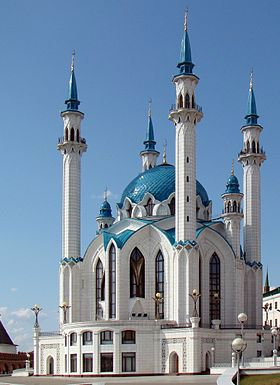 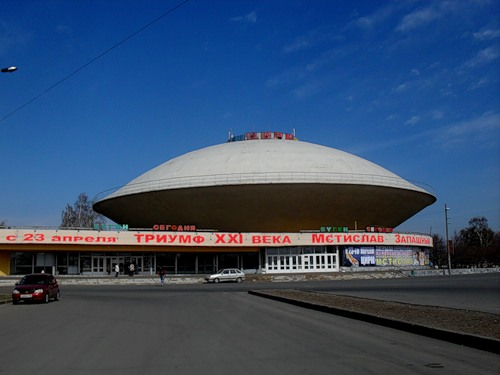 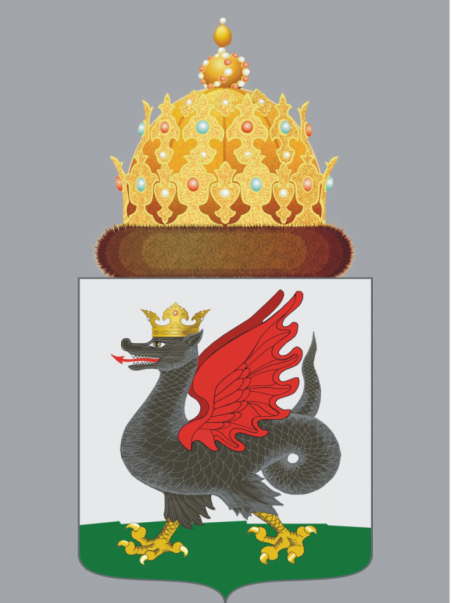 Посмотри на изображения, угадай название города и выложи название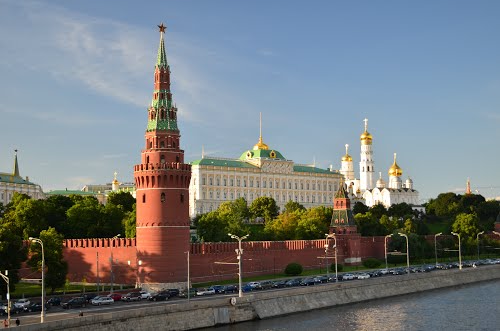 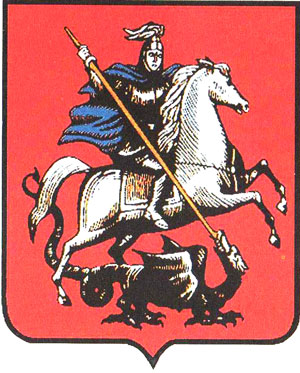 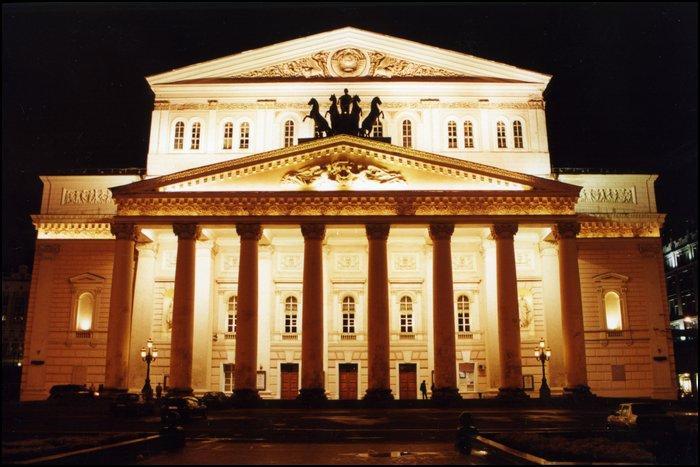 Посмотри на изображения, угадай название города и выложи название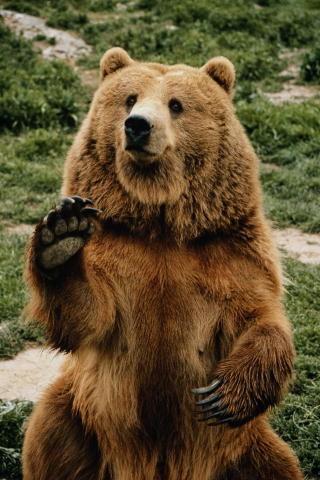 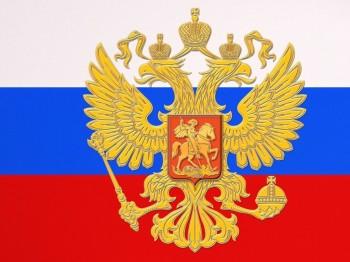 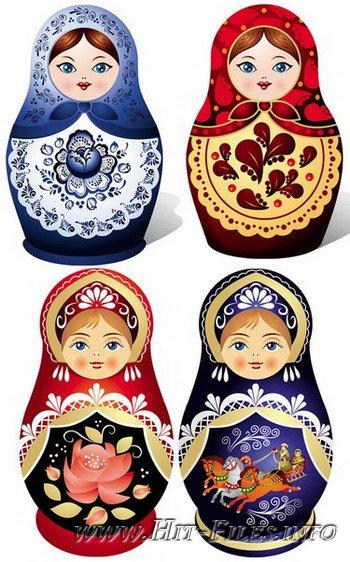 Посмотри на изображения, угадай название страны и выложи название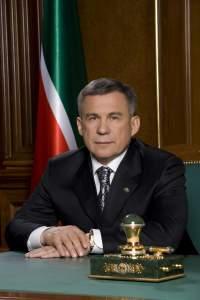 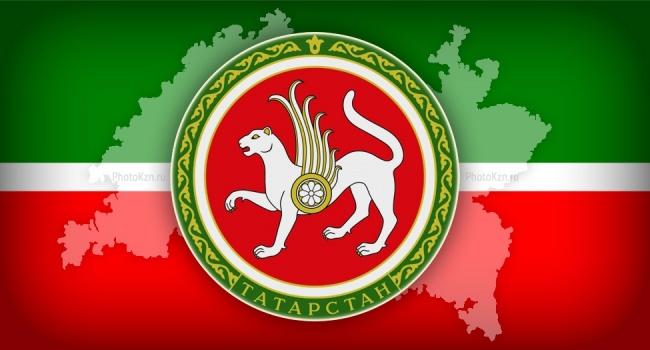 Посмотри на изображения, угадай название республики и выложи названиеКККААААЗЗЗЗЗААААНННННЬЬЬЬЬРРРООООСССССССССИИИИИЯЯЯЯЯТТААААТТТААРРРРСССТТТАААНННННММММОООООССССККККККВВВВВААА